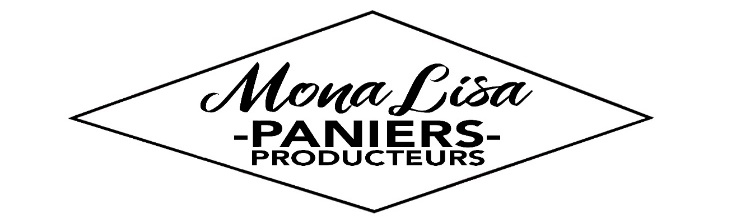 Rapport Moral Année 2021En 2021, le nombre d’adhérents n’a cessé de progresser et 2022 devrait voir cette tendance s’atténuer du fait de nombreux déménagements. (*) Du fait du grand succès des commandes d’agrumes, des habitants de communes environnantesont adhéré à l’Association pour profiter de la qualité et du prix des produits en provenance de la Galline Felici. Rappel - Fonctionnement Mona Lisa (tableau joint)Chaque Producteur a un référent qui s’implique à un certain degré selon les vœux du Producteur. Dans certains cas, le référent informe les adhérents de la date de livraison désirée par le producteur qui gère ensuite ses commandes (légumes, œufs/plants maraîchers, biscuits et tartes, miel, huile d’olive, pâtes et céréales, agneau). Dans d’autres cas, le référent est chargé de rassembler toutes les commandes, d’en faire une synthèse et de l’envoyer au producteur pour traitement (pain, bœuf/veau, volailles/fruits/jus de fruit, agrumes, noix, fromages, fruits à coque). Nouveau Producteur et RécoltantDifférentes variétés de noix (dont la Franquette AOC) en provenance de Saint-Antoine l’Abbaye (exploitation de Philippe Vivier en agriculture biologique) nous ont été livrées début novembre 2021. Activité du Conseil Collégial4 réunions (répartition des fonctions -secrétaire, trésorier, démarches administratives et juridiques-, modification de la domiciliation du siège social à Pierrevert 4 avenue Frédéric-Mistral, lancement d’une « Campagne de communication » : distribution de flyers dans les boîtes à lettres pour augmenter le nombre d’adhérents, volonté de développer des contacts avec de nouveaux producteurs locaux proposant des produits nouveaux).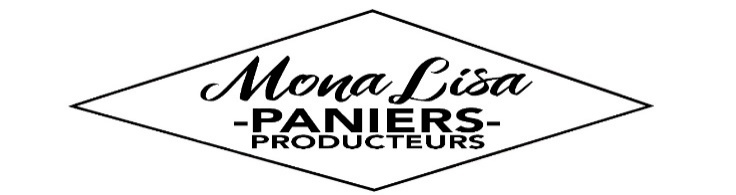 Rapport Financier Année 2021Rapport du Bureau précédent Solde créditeur de l’Association au 31 août 2020 				2 377,84 € La commande d’agrumes de novembre 2020 a généré un supplément de trésorerie de 400 € environ.Solde au 31 décembre 2020 							3 173,26 €Recettes de l’association pour 2021 :134 cotisations (espèces, virements, chèques)Paiement par les adhérents des produits proposés et des cotisations (virements, chèques) : 37 840,78 €Dépenses pour l’association 2021 : Total des dépenses : 38 633, 20 € - Frais fixes : 		Assurance lieu de distribution			     138,58 €	                        Maintenance du site 	                          	       	   	       55,57 €                                    Frais bancaires 		                            	                       4,80 €	- Factures producteurs (Galline Felici 29 883,76 € - LouBio 5 319,77 €			                                    - Noix Philippe Vivier 1 600,00 €)	       		            	                           36 803,53 €- Remboursement papeterie, cartouches d’imprimantes                                     429,95 €- Frais de réception                                                            		                    570,00 €- Frais d’impression	(flyers)				   	                                 175,40 €	        - Frais divers                                                                                                                  455,37 €Différence entre recettes et dépenses - Déficit exercice : 	                               - 792,42 €Solde de trésorerie en banque au 31/12/2020 : 			                 3 173,26 €Solde de trésorerie en banque au 31/12/2021 : 			                 2 380,84 €Espèces au 31/12/ 2021 (acompte flyers 175,00 €) 		                                 536,77 €Solde de trésorerie au 31/12/2021 : 2 380,84 € + 536,77 €                              2 917,61 €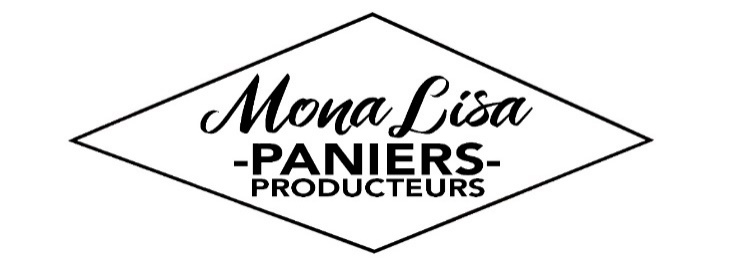 Année 20222 distributions d’agrumes à la Ferme de Pèbre (Vinon) - Un grand merci à Jessie et Guillaume qui nous reçoivent si gentiment ! - 30 janvier (3 889,46 €) et 27 mars 2022 (6 552,70 €). Deux autres sont prévues d’ici fin décembre.Du fait de problèmes de santé affectant Maryse Boffano, aucune distribution de fromages de chèvre n’a eu lieu en 2022.Une nouvelle productrice de fromages de brebis recommandée par Sophie de LogikBio a commencé ses livraisons le 9 juin. Satisfaction générale.Du fait de l’absence de nombreux adhérents durant les vacances d’été, il n’y aura pas de distribution en juillet/août. Participation financière « Terre des Hougues » (500,00 €).Projet d’un marché nocturne Mona Lisa à PierrevertUne date, le jeudi 29 septembre, a été avancée avec les producteurs présents lors de la dernière distribution du 30 juin. Arguments : Il fait encore très beau. Les touristes ne sont pas tous rentrés chez eux. Enfin il y a encore beaucoup de beaux légumes d’été. Lieu à déterminer ! A voir avec les services de la Mairie.Point financier au 22 juin 2022 : 3 071,22 € Parole aux producteursQuestions diversesAnnéesAdhérentsPierrevertSainte-TulleManosqueAutres201534131011-201643171412-201749171913-201857241213-201985442615-202099202113456191939 (*)202211755181529 (*)